ПРОГРАММЫПОТРЕБИТЕЛЬСКИХ ЗАЙМОВ В КРЕДИТНОМ КООПЕРАТИВЕ 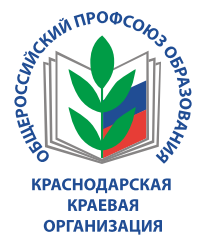 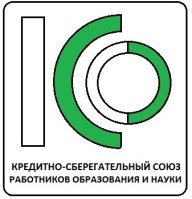 ПО ВЫГОДНЫМ СТАВКАМдля членов ПрофсоюзаС 2010 года при Краснодарской краевой организации Общероссийского Профсоюза образования действует Кредитный потребительский кооператив «Кредитно-сберегательный союз работников образования и науки».За 13 лет работы Кооператив доказал:свою финансовую стабильность;удобную процедуру оформления займа;доступные % ставки по займу для каждого члена Кооператива;индивидуальный подход к заемщику в погашении займа в случае его затруднительного финансового положения.С марта 2022 года в Кооперативе действуют обновленные программы предоставления потребительских займов: «Льготный», «Под зарплату» и «Стандартный».Взносы при вступлении в Кооператив для членов Профсоюза составляют 400 рублей, ежегодный членский взнос 100 рублей.Телефон для консультаций: +7 (900) 283-58-64, 8861-253-16-52, 8861-259-19-21ПрограммаСтавка по займу, % годовыхСумма денежных средств,руб.Срок займа, месяцевУсловия получения«Льготный»17,5до 300 000до 36Рассматривается в индивидуальном порядке«Под зарплату»18,5до 150 000от 6 до 24Удержание работодателем платежа из зарплаты«Стандартный»19,5до 250 000от 6 до 24Рассматривается в индивидуальном порядке